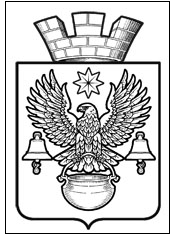 ПОСТАНОВЛЕНИЕАДМИНИСТРАЦИИКОТЕЛЬНИКОВСКОГО ГОРОДСКОГО ПОСЕЛЕНИЯКОТЕЛЬНИКОВСКОГО МУНИЦИПАЛЬНОГО   РАЙОНАВОЛГОГРАДСКОЙ ОБЛАСТИот 05.10.2017                                                 № 827О подготовке проекта изменений в Правила землепользования и застройки Котельниковского городского поселения        Во исполнение Предписания комитета архитектуры и градостроительства Волгоградской области от 18.08.2017г. № 13-17/П «Об устранении нарушений законодательства о градостроительной деятельности» Нлий»     В. Н. Старцева земельного, на основании: Положения «О порядке организации и проведения публичных слушаний в Котельниковском городском поселении Котельниковского муниципального района Волгоградской области», утвержденного решением Совета народных депутатов Котельниковского городского поселения от 24.02.2011г. №81/373, Правил землепользования и застройки Котельниковского городского поселения, утвержденных решением Совета народных депутатов Котельниковского городского поселения от 15.11.2009г. №41/232, руководствуясь Федеральным Законом от 06.10.2003г. №131-ФЗ «Об общих принципах организации местного самоуправления в Российской Федерации», Уставом Котельниковского городского поселения, администрация Котельниковского городского поселения  ПОСТАНОВЛЯЕТ:1. Комиссии по землепользованию и застройке Котельниковского городского поселения в срок до 09.10.2017 подготовить проект изменений в Правила землепользования и застройки Котельниковского городского поселения согласно Предписанию комитета архитектуры и градостроительства Волгоградской области от 18.08.2017г. № 13-17/П «Об устранении нарушений законодательства о градостроительной деятельности». 	2. Общему отделу администрации Котельниковского городского поселения обеспечить обнародование настоящего постановления на сайте администрации Котельниковского городского поселения.3. Контроль за исполнением постановления возложить на                                заместителя главы Котельниковского городского поселения Шишкова П. Н.Глава Котельниковского                                                                                                 городского поселения                                                                                          А. Л. Федоров